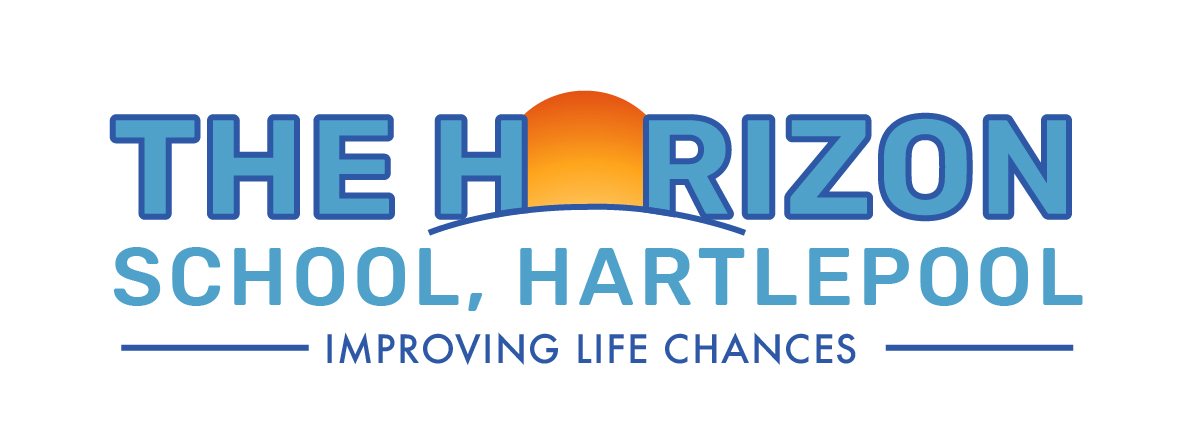 Behaviour PolicyContents:Statement of intentLegal framework Roles and responsibilitiesDefinitionsStaff induction, development and support Managing behaviourPrevention strategies, interventions, and sanctions for unacceptable behaviourSexual abuse and discriminationSmoking and controlled substancesProhibited items, searching pupils and confiscationEffective classroom managementBehaviour outside of school premisesData collection and behaviour evaluationMonitoring and reviewAppendicesHow points are earnedReintegration readiness scaleAction plan for reintegration readiness scaleBehaviour stagesReintegration meeting logsStatement of intentThe Horizon School, Hartlepool believes that, in order to facilitate teaching and learning, acceptable behaviour must be demonstrated in all aspects of school life. The school is committed to:Promoting desired behaviour.Promoting self-esteem, self-discipline, proper regard for authority, and positive relationships based on mutual respect.Ensuring equality and fair treatment for all. Praising and rewarding good behaviour.Challenging and disciplining misbehaviour.Providing a safe environment free from disruption, violence, discrimination, bullying and any form of harassment.Encouraging positive relationships with parents. Developing positive relationships with pupils to enable early intervention.A shared approach which involves pupils in the implementation of the school’s policy and associated procedures.Promoting a culture of praise and encouragement in which all pupils can achieve. Reasonable and proportionate sanctions will be used where a pupil’s behaviour falls below the standard that is expected, alongside support to prevent recurring misbehaviour.The school acknowledges that behaviour can sometimes be the result of educational needs, mental health issues, or other needs or vulnerabilities, and will address these needs via an individualised graduated response. To help reduce the likelihood of behavioural issues related to social, emotional or mental health (SEMH), the school will aim to create a safe and calm environment in which positive mental health and wellbeing are promoted and pupils are taught to be resilient. The school will aim to promote resilience as part of a whole-school approach using the following methods:Culture, ethos and environment – the health and wellbeing of pupils and staff is promoted through the informal curriculum, including leadership practice, policies, values and attitudes, alongside the social and physical environment Teaching – the curriculum is used to develop pupils’ knowledge about health and wellbeingCommunity engagement – the school proactively engages with parents, outside agencies and the wider community to promote consistent support for pupils’ health and wellbeingAll staff will be made aware of how potentially traumatic adverse childhood experiences, including abuse and neglect, can impact on a pupil’s mental health, behaviour, and education. Where vulnerable pupils or groups are identified, provision will be made to support and promote their positive mental health. The school’s Social, Emotional and Mental Health (SEMH) Policy outlines the specific procedures that will be used to assess these pupils for any SEMH-related difficulties that could affect their behaviour.Legal frameworkThis policy has due regard to all relevant legislation and statutory guidance including, but not limited to, the following: Education Act 1996Education Act 2002Equality Act 2010Education and Inspections Act 2006Health Act 2006Voyeurism (Offences) Act 2019The School Information (England) Regulations 2008DfE (2022) ‘Behaviour in schools: advice for headteachers and school staff’ DfE (2022) ‘Keeping children safe in education 2022’DfE (2021) ‘Sexual violence and sexual harassment between children in schools and colleges’ DfE (2018) ‘Mental health and behaviour in schools’DfE (2015) ‘Special educational needs and disability code of practice: 0 to 25 years’DfE (2013) ‘Use of reasonable force’DfE (2022) ‘Searching, screening and confiscation: advice for schools’ This policy operates in conjunction with the following school policies:Pupil Code of ConductSocial, Emotional and Mental Health (SEMH) Policy Complaints Procedures PolicySpecial Educational Needs and Disabilities (SEND) PolicySuspension and Exclusion PolicyPhysical Intervention PolicyChild-on-child Abuse PolicyChild Protection and Safeguarding PolicySmoke-free Policy Pupil Drug and Alcohol Policy Searching, Screening and Confiscation Policy Anti-bullying PolicyRoles and responsibilitiesThe Management Committee will have overall responsibility for:Making a statement of behaviour principles, and providing guidance for the headteacher on promoting good behaviour where appropriate.Ensuring that this policy, as written, does not discriminate on any grounds, including, but not limited to, age, disability, gender reassignment, gender identity, marriage and civil partnership, race, religion or belief, sex and sexual orientation.Promoting a whole-school culture where calm, dignity and structure encompass every space and activity. Handling complaints regarding this policy, as outlined in the school’s Complaints Procedures Policy.Ensuring this policy is published on the school website.The headteacher will be responsible for:The monitoring and implementation of this policy and of the behaviour procedures at the school. This includes monitoring the policy’s effectiveness in addressing any SEMH-related drivers of poor behaviour.Acting in accordance with the statement of behaviour principles made by the Management Committee, and having any regard to guidance provided by the Management Committee on promoting good behaviour.Establishing high expectations of pupils’ conduct and behaviour, and implementing measures to achieve this.Determining the school rules and any disciplinary sanctions for breaking the rules.The day-to-day implementation of this policy.Publicising this policy in writing to staff, parents and pupils at least once a year.Reporting to the Management Committee on the implementation of this policy, including its effectiveness in addressing any SEMH-related issues that could be driving disruptive behaviour.The senior mental health lead will be responsible for:Overseeing the whole-school approach to mental health, including how this is reflected in this policy, how staff are supported with managing pupils with SEMH-related behavioural difficulties, and how the school engages pupils and parents with regards to the behaviour of pupils with SEMH difficulties.Supporting behaviour management in line with the SEMH Policy.The SENCO will be responsible for:Collaborating with the Management Committee, headteacher and the senior mental health lead, as part of the SLT, to determine the strategic development of behaviour and SEMH policies and provisions in the school. Undertaking day-to-day responsibilities for the successful operation of the behaviour and SEMH policies to support pupils with SEND, in line with the school’s Special Educational Needs and Disabilities (SEND) Policy.Supporting teachers in the further assessment of a pupil’s strengths and areas for improvement and advising on the effective implementation of support.Teaching staff will be responsible for:Planning and reviewing support for pupils with behavioural difficulties in collaboration with parents, the SENCO and, where appropriate, the pupils themselves.Aiming to teach all pupils the full curriculum, whatever their prior attainment.Planning lessons to address potential areas of difficulty to ensure that there are no barriers to every pupil achieving their full potential, and that every pupil with behavioural difficulties will be able to study the full national curriculum.Teaching and modelling expected behaviour and positive relationships, demonstrating good habits.Being responsible and accountable for the progress and development of the pupils in their class.Not tolerating disruption and taking proportionate action to restore acceptable standards of behaviour.All members of staff, including teaching and support staff, and volunteers will be responsible for:Adhering to this policy and applying it consistently and fairly.Supporting pupils in adhering to this policy.Promoting a supportive and high-quality learning environment. Modelling high levels of behaviour.Being aware of the signs of behavioural difficulties. Setting high expectations for every pupil.Being aware of the needs, outcomes sought, and support provided to any pupils with specific behavioural needs.Keeping the relevant figures of authority up-to-date with any changes in behaviour. The relevant figures of authority include: SENCO.Headteacher.Subject leader.As authorised by the headteacher, sanctioning pupils who display poor levels of behaviour. Pupils will be responsible for:Their own behaviour both inside school and out in the wider community.Reporting any unacceptable behaviour to a member of staff.Parents will be responsible for:Supporting their child in adhering to the school rules and reinforcing this at home.Informing the school of any changes in circumstances which may affect their child’s behaviour.DefinitionsFor the purposes of this policy, the school will define “serious unacceptable behaviour” as any behaviour which may cause harm to oneself or others, damage the reputation of the school within the wider community, and/or any illegal behaviour. This will include, but is not limited to, the following:Discrimination – not giving equal respect to an individual on the basis of age, disability, gender identity, marriage and civil partnership, pregnancy and maternity, race, religion or belief, sex, and sexual orientationHarassment – behaviour towards others which is unwanted, offensive and affects the dignity of the individual or group of individualsVexatious behaviour – deliberately acting in a manner so as to cause annoyance or irritationBullying – a type of harassment which involves personal abuse or persistent actions which humiliate, intimidate, frighten or demean the individual being bulliedCyberbullying – the use of electronic communication to bully a person, typically by sending messages of an intimidating or threatening naturePossession of legal or illegal drugs, alcohol or tobaccoPossession of banned itemsTruancy and running away from schoolRefusing to comply with disciplinary sanctionsTheftVerbal abuse, including swearing, racist remarks and threatening languageFighting and aggressionPersistent disobedience or disruptive behaviourExtreme behaviour, such as violence and serious vandalismAny behaviour that threatens safety or presents a serious dangerAny behaviour that seriously inhibits the learning of pupilsAny behaviour that requires the immediate attention of a staff memberFor the purposes of this policy, the school will define “low-level unacceptable behaviour” as any behaviour which may disrupt the education of the perpetrator and/or other pupils, including, but not limited to, the following:LatenessLow-level disruption in classFailure to complete classworkRudenessDisruption on public transportUse of mobile phonesGraffiti“Low-level unacceptable behaviour” may be escalated to “serious unacceptable behaviour”, depending on the severity of the behaviour.Staff induction, development and supportAll new staff will be inducted clearly into the school’s behaviour culture to ensure they understand its rules and routines and how best to support all pupils to participate in creating the culture of the school. Staff will be provided with bespoke training, where necessary, on the needs of pupils at the school to enable behaviour to be managed consistently. The SLT will consider any appropriate training which is required for staff to meet their duties and functions in accordance with this policy, including on understanding matters which may affect a pupil’s behaviour, e.g. SEND and mental health needs.Members of staff who have, or are aspiring to have, responsibilities for leading behaviour or supporting pupil wellbeing will be supported to undertake any relevant training or qualifications. The SLT and the headteacher will review staff training needs annually, and in response to any serious or persistent behaviour issues disrupting the running of the school. Managing behaviourInstances of unacceptable behaviour will be taken seriously and dealt with immediately. Staff will respond promptly, predictably and with confidence to maintain a calm, safe learning environment. Staff will consider afterwards how to prevent such behaviour from recurring. The behaviour and attendance lead will keep a record of all reported incidents to help identify pupils whose behaviour may indicate potential mental health or safeguarding problems. All staff will be alert to changes in a pupil’s behaviour that could indicate they need help or protection.Support, such as targeted discussions with pupils, a phone call with parents, and inquiries into circumstances outside of school by the DSL, will be provided alongside the use of sanctions to prevent the misbehaviour recurring. After an initial incident of negative behaviour, the following sanctions will be considered, with staff using their professional judgement and experience to determine what is appropriate and reasonable:Verbal reminders and warningLoss of Class Charts pointsWhere a pupil’s misbehaviour is causing significant disruption or is deemed serious enough by a staff member, the following procedures will be followed:The pupil will lose rewards time and spend the end of the day in reflection, where they can reflect on their behaviours and determine how they could have changed their behaviour to have a more positive outcomeWhere deemed necessary, e.g. after other behavioural strategies in the classroom have been attempted or the behaviour is so extreme as to warrant immediate removal, the pupil will be removed from the classroom – the behaviour lead will determine the period the pupil will be removed from the classroom, as well as any reflection time.The pastoral lead will inform the pupil’s parents on the same day, where possible, following a decision to remove their child from the classroom, and invite them to discuss the incident.Following repeated incidents of unacceptable behaviour, the following sanctions will be implemented:The headteacher will consider whether the pupil should be suspended, in line with the school’s Suspension and Exclusion Policy, and will determine the length of the suspension.Although unacceptable behaviour does not necessarily mean a pupil has SEND, an assessment will be carried out at this stage to determine whether there are any undiagnosed learning or communication difficulties, or mental health issues that may be contributing to the pupil’s behaviour.Where a pupil is identified as having SEMH-related difficulties, support will be sought in the first instance from the educational psychologist attached to the school. Following further incidents of unacceptable behaviour, the following sanctions will be implemented:The headteacher will consider whether a permanent exclusion is necessary, in line with the school’s Suspension and Exclusion Policy, alongside alternative options such as a managed move or off-site direction.For discipline to be lawful, the school will ensure that:The decision to discipline a pupil is made by a paid member of school staff, or a member of staff authorised to do so by the headteacher.The decision to discipline a pupil is made on the school premises or whilst the pupil is under the charge of a member of staff, such as during an educational trip or visit.The decision to discipline a pupil is reasonable and will not discriminate on any grounds, e.g. equality, SEND or human rights.The school will ensure that all discipline is reasonable in all circumstances, and will consider the pupil’s age, religious requirements, SEMH needs, any SEND, and any other contributing factors, e.g. bullying, safeguarding or home life issues.Prevention strategies, intervention, and sanctions for unacceptable behaviourThis section outlines the school’s strategies for preventing unacceptable behaviour and initial interventions, minimising the severity of incidents, and using sanctions and support effectively and appropriately to improve pupils’ behaviour in the future. Initial interventionsA range of initial intervention strategies to help pupils manage their behaviour and reduce the likelihood of more severe sanctions will be used. Support will consider the pupil’s specific needs and may be delivered outside of the classroom, in small groups or in one-to-one activities. A system will be in place to ensure relevant members of the SLT and pastoral staff are aware of any pupil that is:Persistently misbehavingNot improving their behaviour following low-level sanctionsDisplaying a sudden change in behaviour from previous patterns of behaviourExamples of initial interventions to address misbehaviour will include, but are not limited to, the following:Frequently engaging with parents, including home visits where necessaryProviding mentoring and coachingEngagement with local partners and agenciesWhere the pupil has SEND, an assessment of whether appropriate provision is in place to support the pupil, and if the pupil has an EHC plan, contact with the LA to consider a review of the planA multi-agency assessment, such an early help assessment, that goes beyond a pupil’s education will be considered where serious concerns about a pupil’s behaviour exist.Behaviour curriculumPositive behaviour will be taught to all pupils as part of the behaviour curriculum, in order to enable them to understand what behaviour is expected and encouraged and what is unacceptable. Positive reinforcement will be used by staff where expectations are met to acknowledge good behaviour and encourage repetition. The behaviour curriculum will focus on defining positive behaviour and making it clear what this looks like, including the key habits and routines required by the school, e.g. lining up quietly outside the classroom before a lesson.Routine will be used to teach and reinforce the expected behaviours of all pupils. Appropriate and reasonable adjustments to routines for pupils with additional needs, e.g. SEND, will be made. Consistent and clear language will be used when acknowledging positive behaviour and addressing misbehaviour.Positive teacher-pupil relationships Positive teacher-pupil relationships are key to combatting unacceptable behaviour. The school will focus heavily on forming positive relationships based on predictability, fairness and trust to allow teachers to understand their pupils and create a strong foundation from which behavioural change can take place.Preventative measures for pupils with SENDBehaviour will always be considered in relation to a pupil’s SEND. If it is deemed that a pupil’s SEND has contributed to their misbehaviour, the school will consider whether it is appropriate and lawful to sanction the pupil. Where a pupil is identified as having SEND, the graduate approach will be used to assess, plan, deliver and review the impact of support being provided. The school will aim to anticipate likely triggers of misbehaviour and put in place support to prevent these, taking into account the specific circumstances and requirements of the pupil concerned. Measures the school will implement where appropriate include, but are not limited to, the following:Short, planned movement breaks for a pupil whose SEND means they find it difficult to sit still for longEnsuring a pupil with visual or hearing impairment is seated in sight of the teacherTraining for staff in understanding autism and other conditions De-escalation strategiesWhere negative behaviour is present, staff members will implement de-escalation strategies to diffuse the situation. This will include:Appearing calm and using a modulated, low tone of voiceUsing simple, direct language.Avoiding being defensive, e.g. if comments or insults are directed at the staff member.Providing adequate personal space and not blocking a pupil’s escape route.Showing open, accepting body language, e.g. not standing with their arms crossed.Reassuring the pupil and creating an outcome goal.Identifying any points of agreement to build a rapport.Offering the pupil a face-saving route out of confrontation, e.g. that if they stop the behaviour, then the consequences will be lessened.Rephrasing requests made up of negative words with positive phrases, e.g. “if you don’t return to your seat, I won’t help you with your work” becomes “if you return to your seat, I can help you with your work”.Physical interventionIn line with the school’s Physical Intervention Policy, trained members of staff will have the legal right to use reasonable force to prevent pupils from committing an offence, injuring themselves or others, or damaging school property, and to maintain good order and discipline in the classroom.Physical restraint will only be used as a last resort and as a method of restraint. Staff members will use their professional judgement of the incident to decide whether physical intervention is necessary. The situations in which physical restraint may be appropriate are detailed in the Physical Intervention Policy. Wherever possible, staff will ensure that a second member of staff is present to witness the physical intervention used. After an instance of physical intervention, the pupil will be immediately taken to the headteacher and the pupil’s parent will be contacted – parents may be asked to collect the pupil and take them home for the rest of the day.Any violent or threatening behaviour will not be tolerated by the school and may result in a fixed-term exclusion in the first instance. It is at the discretion of the headteacher as to what behaviour constitutes for an exclusion, in line with the Suspension and Exclusion Policy.When using reasonable force in response to risks presented by incidents involving pupils with SEND or medical conditions, staff will recognise and consider the vulnerability of these groups.Removal from the classroomThe school may decide to remove pupils from the classroom for a limited period, at the instruction of a member of SLT.The pupil will be moved to a room that is:In an appropriate area of the schoolStocked with appropriate resourcesSuitable to learn and refocusSupervised by trained members of staffThe school will only remove pupils from the classroom where absolutely necessary and for the following reasons:To maintain the safety of all pupils and restore stability following an unreasonably high level of disruptionTo enable disruptive pupils to be taken to a place where education can continue in a managed environmentTo allow the pupil to regain calm in a safe spaceThe school will ensure that pupils’ health and safety is not compromised during their time away from the classroom, and that any additional requirements, such as SEND needs, are met.The amount of time that a pupil spends removed from the classroom will be up to the school to decide. This could be for more than one school day. The school will ensure that the pupil is not removed from the classroom any longer than necessary. The staff member in charge and supervising the pupil will decide what the pupil may and may not do during their time spent removed from the classroom. The headteacher will request that the pupil’s class teachers set them appropriate work to complete.The headteacher will establish a clear process for the reintegration of a pupil who has been removed from the classroom when it is deemed appropriate and safe for them to return. Consideration will be given to what support is needed to help the pupil return and meet the expected standards of behaviour. Reintegration meetings will be held between the school, pupil and their parents, and other agencies if relevant, where necessary.Pupils will be permitted to eat during the allocated times of the school day and may use the toilet as required.DetentionsThe school will make it clear to parents and pupils that they are able to use detention as a sanction to deter future misbehaviour, both during and outside of school hours. The use of detention as a sanction will be applied fairly and consistently, and staff and pupils will be made aware of when it may be used. All teachers at the school will be permitted to impose detention on a pupil, unless the headteacher decides to withdraw this power from any teacher. The headteacher may decide to delegate the power to impose detention to volunteers, such as parents who assist during educational visits or trips.The following indicate the times during which detention can be held outside of school hours:Any school day where the pupil is not authorised to be absentWeekends during term, except for any weekend preceding or following a half-termAny non-teaching day, e.g. INSET daysParental consent will not be required for detentions and, therefore, the school will be able to issue detention as a sanction without first notifying the parents of the pupil, including for same-day detentions.When issuing detentions, members of staff will ensure that they do so reasonably within the given circumstances, and that they consider any additional needs of the pupil. When determining whether it is reasonable to issue a detention outside of school hours, staff will consider the following:Whether the detention is likely to put the pupil at increased risk. Whether the pupil has known caring responsibilitiesWhether the detention timing conflicts with a medical appointmentWhether the parents ought to be informed of the detention – in most cases it will be necessary to do so, but it may not be if the detention is for a short period after school and the pupil is able to return home safely.Whether suitable travel arrangements can reasonably be made by the parent for the pupil; it does not matter whether these transport arrangements are inconvenient for the parent.Detentions will not be issued where there is any reasonable concern that it would compromise a pupil’s safety. An alternative and appropriate sanction will be issued instead.Sexual abuse and discriminationThe school will prohibit all forms of sexual abuse and discrimination, including sexual harassment, gender-based bullying and sexual violence. The school’s procedures for handling peer-on-peer sexual abuse and discrimination are detailed in the Child-on-child Abuse Policy.The school will respond promptly and appropriately to any sexual harassment complaints in line with the Child Protection and Safeguarding Policy; appropriate steps will be taken to stop the harassment and prevent any reoccurrence. Discipline for incidents of sexual harassment will be determined based on the nature of the case, the ages of those involved and any previous related incidents. Smoking and controlled substancesThe school will follow the procedures outlined in its Smoke-free Policy and Pupil Drug and Alcohol Policy when managing behaviour in regard to smoking and nicotine products, legal and illegal drugs, and alcohol.In accordance with the Health Act 2006, the school is a smoke-free environment. Parents, visitors, staff and pupils will be instructed not to smoke on school grounds. Pupils will not be permitted to bring smoking materials or nicotine products to school. The school will have a zero-tolerance policy on illegal drugs, legal highs and other controlled substances. Where incidents with pupils related to controlled substances occur, the school will follow the procedures outlined in the Pupil Drug and Alcohol Policy and Child Protection and Safeguarding Policy.  Prohibited items, searching pupils and confiscationHeadteachers and staff authorised by them will have a statutory power to search pupils or their possessions, without consent, where they have reasonable grounds for suspecting that the pupil may have a prohibited item. Authorised members of staff will be permitted to use reasonable force when conducting a search without consent for the prohibited items listed below, in line with the school’s Physical Intervention Policy. The prohibited items where reasonable force may be used are: Knives and weapons.Alcohol.Illegal drugs.Stolen items.Tobacco and cigarette papers.Fireworks.Pornographic images.Any article that the member of staff reasonably suspects has been, or is likely to be, used:To commit an offence; orTo cause personal injury to any person, including the pupil themselves; orTo damage the property of any person, including the pupil themselves.The school will also identify the following as prohibited items which may be searched for by authorised staff without consent if necessary; however, reasonable force will not be used under any circumstances:E-cigarettes and vapesLightersAerosolsLegal highs/psychoactive substancesEnergy drinksAll members of staff can use their power to search without consent for any of the items listed above. Staff will follow the provisions outlined in the school’s Searching, Screening and Confiscation Policy when conducting searches and confiscating items. Effective classroom managementWell-managed classrooms are paramount to preventing disruptive and unacceptable behaviour. Effective classroom management will allow staff to:Start the year with clear sets of rules and routines that are understood by all pupils.Establish agreed rewards and positive reinforcements.Establish sanctions for misbehaviour.Establish clear responses for handling behavioural problems.Encourage respect and development of positive relationships. Make effective use of the physical space available.Have well-planned lessons with a range of activities to keep pupils stimulated.Subject to reasonable adjustments, e.g. those made for pupils whose SEND may affect their behaviour, pupils will be expected to follow the school Pupil Code of Conduct, which requires pupils to:Conduct themselves around the school premises in a safe, sensible and respectful manner.Arrive to lessons on time and fully prepared.Follow reasonable instructions given by staff.Behave in a reasonable and polite manner towards all staff and pupils.Show respect for the opinions and beliefs of others.Complete classwork as requested.Report unacceptable behaviour.Show respect for the school environment. Classroom rules and routinesThe school will have an established set of clear, comprehensive and enforceable classroom rules which define what is acceptable behaviour and what the consequences are if rules are not adhered to. Attention is given to how rules are worded, such as the use of positive language rather than negative, e.g. “act respectfully towards your peers and teachers”, rather than “do not act disrespectfully towards your peers and teachers”.The school will also have an established set of classroom routines to help pupils work well, in the understanding that behavioural problems can arise due to the lack of a consistent routine. This includes teachers ensuring that before lessons begin, they have the full attention of all pupils, then explaining the task clearly so all pupils understand what they are supposed to be doing.The headteacher will ensure all teachers understand classroom rules and routines and how to enforce them, including any sanctions for not following the rules. Teachers will support pupils to understand and follow classroom rules and routines. Teachers will inform pupils of classroom rules and routines at the beginning of the academic year and revisit these daily. Where appropriate, teachers will explain the rationale behind the rules and routines to help pupils understand why they are needed, and will model rules and routines to ensure pupils understand them. Teachers will also explain clearly to pupils what will happen if they breach any classroom rules to ensure pupils are aware of the sanctions that may be imposed.To support pupils’ continued awareness and understanding of classroom rules and routines, teachers will reinforce them in a range of ways, e.g. placing posters of the rules on classroom walls and providing regular verbal reminders of the routines. Teachers will also ensure that classroom rules and routines remain consistent and are practised throughout the year to create a more productive and enjoyable environment.At the beginning of the school year, once the classroom rules have been devised, pupils will be provided with the Classroom Rules. All rules outlined in the Classroom Rules are applicable to pupils’ behaviour elsewhere on the school premises and outside of the school – teachers will ensure that pupils understand this.The classroom environmentThe school understands that a well-structured classroom environment is paramount to preventing poor behaviour. This includes the teacher positioning themselves effectively within the classroom, e.g. wherever possible, teachers avoid standing with their backs to pupils and ensure they have full view of the room at all times.Teachers will employ strategic seating arrangements to prevent poor behaviour and enable it to be noticed early, such as:Seating those who frequently model poor behaviour closest to, and facing, the teacher.Seating those who frequently model poor behaviour away from each other.Ensuring the teacher can see pupils’ faces, that pupils can see one another, and that they can see the board.Ensuring the teacher can move around the room so that behaviour can be monitored effectively.Praise and rewardsThe school will recognise that praise is key to making pupils feel valued and ensuring that their work and efforts are celebrated. When giving praise, teachers will ensure:They define the behaviour that is being rewarded.The praise is given immediately following the desired behaviour.The way in which the praise is given is varied.Praise is related to effort, rather than only to work produced.Perseverance and independence are encouraged.Praise is only given when a pupil’s efforts, work or behaviour need to be recognised, rather than continuously without reason.The praise given is always sincere and is not followed with immediate criticism.Whilst it is important to receive praise from teachers, the school understands that peer praise is also effective for creating a positive, fun and supportive environment. Teachers will encourage pupils to praise one another, and praise another pupil to the teacher, if they see them modelling good behaviour.As with praise, the school understands that providing rewards after certain behaviour means that pupils are more likely to model the same behaviour again. For rewards to be effective, the school recognises that they need to be:Immediate – immediately rewarded following good behaviour.Consistent – consistently rewarded to maintain the behaviour.Achievable – keeping rewards achievable to maintain attention and motivation.Fair – making sure all pupils are fairly rewarded. Rewards for good behaviour will include, but are not limited to:Verbal praiseClass Charts pointsReward time at the end of the school dayRewards based activity/trip at the end of each half termCommunicating praise to parentsCertificates, prize ceremonies and special assembliesBehaviour outside of school premisesPupils at the school must agree to represent the school in a positive manner. The guidance laid out in the Pupil Code of Conduct will apply both inside school and out in the wider community, particularly if the pupil is dressed in school uniform.Staff can discipline pupils for misbehaviour outside of the school premises, including conduct online, when the pupil is:Wearing school uniform.Travelling to or from school.Taking part in any school-related activity.In any way identifiable as being a pupil at the school.Staff may also discipline pupils for misbehaviour outside the school premises, including conduct online, that:Could negatively affect the reputation of the school.Could pose a threat to another pupil, a member of staff at the school, or a member of the public.Could have repercussions for the orderly running of the school.Any bullying witnessed outside of the school premises and reported to the school will be dealt with in accordance with the Anti-bullying Policy. The school will impose the same sanctions for bullying incidents and non-criminal misbehaviour witnessed or reported outside of the school premises as would be imposed for the same behaviour conducted on school premises. In all cases of unacceptable behaviour outside of the school premises, staff will only impose sanctions once the pupil has returned to the school premises or when under the supervision of a member of staff.Complaints from members of the public about the behaviour of pupils from the school are taken very seriously and will be dealt with in accordance with the Complaints Procedures Policy.Data collection and behaviour evaluationThe school will collect data from the following sources:Behaviour incident data, including on removal from the classroomAttendance, permanent exclusion and suspension dataUse of alternative provisions, off-site directions and managed movesIncidents of searching, screening and confiscationAnonymous surveys for staff, pupils, governors, and other stakeholders on their perceptions and experiences of the school behaviour cultureThe data will be monitored and objectively analysed termly by the headteacher and the SLT. Attempts will be made to identify possible factors contributing to the behaviour, any system problems or inadequacies with existing support. The data will also be analysed considering the protected characteristics under the Equality Act 2010 to inform school policies and practice.Monitoring and reviewThis policy will be reviewed by the headteacher and senior mental health lead on an annual basis; they will make any necessary changes and communicate these to all members of staff and relevant stakeholders.This policy will be made available for Ofsted inspections and reviews by the lead inspector, upon request.The next scheduled review date for this policy is September 2023.Appendix A-How The Horizon School points are earned  (Total of 100 points per day)Appendix BReadiness scale for reintegrating children with social, emotional and behavioural difficulties into mainstream classrooms(Rebecca Doyle, Norfolk CC - BJSE vol 28, No3 (September 2001)This assessment is a screening for suitability for inclusion and gives a diagnostic developmental profile. Used over time it gives a clear measurement of pupil development skills in each area.It is a specific, quantitative assessment tool to help analyse behaviour; measure readiness to reintegrate; and highlight specific areas that need further development.The profile considers five main areas: Self-control and management of behaviour Social skills Self-awareness and confidence Skills for learning Approach to learningAllocate a score of between 1 and 4 to each of the statements as follows: 1= rarely fulfils this criterion 2= sometimes fulfils this criterion 3= frequently fulfils this criterion 4= almost always fulfils this criterionThe numerical score at the end of each main area is totalled and plotted on the grid with a maximum score of 312; an overall score of 218 (70%) or above gives an indication that the pupil may be ready for transition into their mainstream classroom.The profile will indicate areas of relative strength as well as areas for further development. The profile can therefore be used to inform IEP targets, track progress and inform planning for reintegration. This profile is based on materials developed by Rebecca Doyle (2001) and JaneMcSherry (1999).Self-control and management of behaviour2. Social Skills3. Self awareness and confidenceRecord of progressPupil name:                                                   Date of Birth:Medical conditions which may impact on assessment scores:Does their attachment profile suggest some learning loss which may also affect scores? Start date inThe Horizon School:Appendix C: Action plan from reintegration scales:ImmediateLong termOther issues raised:Appendix 4Reintegration Meeting – Data ChecklistReintegration Planning MeetingReintegration Review MeetingHas the pupil settled?Date policy last reviewed:Sept 2022Signed by:Signed by:Signed by:Signed by:HeadteacherDate:Chair of governorsDate:Arrival- 5 Points (SLT to add)Arrival- 5 Points (SLT to add)Arrival- 5 Points (SLT to add)Arrival- 5 Points (SLT to add)Arrival- 5 Points (SLT to add)Arrival- 5 Points (SLT to add)Arrival- 5 Points (SLT to add)Full UniformFull UniformFull Uniform1111Respectful to StaffRespectful to StaffRespectful to Staff1111Hand in all EquipmentHand in all EquipmentHand in all Equipment1111Punctual to SchoolPunctual to SchoolPunctual to School1111Punctual to ClassPunctual to ClassPunctual to Class1111Break/Lunch Time- 10 Points (SLT to add)Break/Lunch Time- 10 Points (SLT to add)Break/Lunch Time- 10 Points (SLT to add)Break/Lunch Time- 10 Points (SLT to add)Break/Lunch Time- 10 Points (SLT to add)Break/Lunch Time- 10 Points (SLT to add)Break/Lunch Time- 10 Points (SLT to add)Follow expectationsFollow expectationsFollow expectations2222Respectful to StaffRespectful to StaffRespectful to Staff2222Follow InstructionsFollow InstructionsFollow Instructions2222Tidy/Respectful to propertyTidy/Respectful to propertyTidy/Respectful to property2222Punctual to lessonPunctual to lessonPunctual to lesson2222Lessons- 15 PointsLessons- 15 PointsLessons- 15 PointsLessons- 15 PointsLessons- 15 PointsLessons- 15 PointsLessons- 15 PointsWorkWorkBehaviourBehaviourBehaviourEffort and AttitudeEffort and AttitudeExtended work5Excellent behaviour for whole lessonExcellent behaviour for whole lesson5Exceeds5All work completed4Good behaviour for most of lessonGood behaviour for most of lesson4Full effort given4Almost all work completed3Some unacceptable behaviour- student remain in classSome unacceptable behaviour- student remain in class3Nearly full effort3Some work completed2Unacceptable behaviour- student left classroomUnacceptable behaviour- student left classroom2Some effort2Little work completed1Unacceptable behaviour- student removed but re-joined lessonUnacceptable behaviour- student removed but re-joined lesson1Little effort1No work completed0Unacceptable behaviour- student removed for remainder of lessonUnacceptable behaviour- student removed for remainder of lesson0No effort at all0Can accept discipline without argument or sulking1234Can arrive in classroom and settle down quietly and appropriately1234Does not leave the room without permission1234Can accept changes to plans or disappointments with an even temper1234Shows some self-discipline when others try to encourage deviation1234Is aware of normal sound levels and can be reminded of them and respond appropriately1234Does not seek confrontation during unrestricted times e.g. break1234Behaves in socially acceptable manner in public e.g. outings1234Can maintain appropriate levels of behaviour when the classroom routine is disrupted1234Will abide by accepted rules of an organised game1234Goes to and stays in designated areas when requested e.g. playground, hall, etc1234Controls emotions appropriately when faced with difficulties e.g. does not fight, strike out immediately, run away and hide or become excessively withdrawn1234Behaves appropriately in all areas of the school building1234Score/52/52/52/52Can cope with large numbers of people112234Can accept that teacher time needs to be shared112234Can ask a question and wait for the answer112234Has appropriate communication skills e.g. asking questions and listening112234Can work alongside others in a group situation without disruption112234Interacts and plays in positive ways with peers112234Apologises and says thank you without reminder112234Asks permission to use objects belonging to another person112234Shows empathy for and comforts others in distress112234Chooses own friends and maintains reciprocal friendships112234Makes and accepts normal physical contact with others112234Accommodates other peers who ask to join in an activity112234Is self-reliant in managing own hygiene and basic needs122334Shows genuine interest in the news and activities of another child122334Contributes actively to an activity with two or more peers 122334Shows variation in the roles undertaken during co-operative play e.g. is not always in the role of dominant character, etc122334Engages in appropriate conversation with another child, exchanging information and using appropriate dialogue122334Addresses adults and children appropriately by name and with eye contact122334Shares legitimately required equipment with another pupil122334Sits and eats dinner in an acceptable manner122334Score/80/80/80/80/80/80Willing to ask for help1234Can accept responsibility for actions without denial1234Can acknowledge own problems and is willing to discuss them1234Can risk failure1234States feelings about self, e.g. happy angry, sad, etc1234Maintains appropriate eye contact1234Contributes to class discussions1234Participates in group work, making constructive suggestions and adapting ideas1234Responds appropriately to stories, identifying the characters 1234Participates in large class activities (PE/Enrichment)1234Accepts public praise and congratulation appropriately 1234Shows pride in achievements and presentation of work1234Believes he/she is control of own destiny1234Score29/5229/5229/5229/524. Skills for learning4. Skills for learning4. Skills for learning4. Skills for learning4. Skills for learningCan work alone without constant attention, for brief periods1234Can attempt to listen to explanations and instructions and attempt to act on them1234Understands the structure of the day1234Understands the roles of the teacher and other adults in the school1234Understands the structure of discipline in the school 1234Understands that there are different places for lessons other than the classroom 1234Can constructively use unstructured time in the classroom1234Can organise him/herself if help is not immediately available1234Responds appropriately to personal request from teacher1234Will work alongside another pupil without attempting any distractions1234Can organise the materials needed for a task and clear them away appropriately1234Shows appropriate levels of curiosity when changes to the room routines occur1234Reading and numeracy up to level that can be coped with in a mainstream classroom (with reasonable support)1234Shows a willingness to improve own literacy and numeracy1234Can read sufficiently well to understand basic instructions needed for completion of tasks1234Has developed some self-help strategies (at own level) 1234Does not get up and wander around the classroom without a purpose1234Needs a mainstream curriculum1234Does not get impatient if help is not immediately forthcoming1234Is willing to try complete a task independently1234Pays attentions to class discussion and instructions1234Score/84/84/84/845. Approach to Learning5. Approach to Learning5. Approach to Learning5. Approach to Learning5. Approach to LearningIs prepared to work in lessons1234Uses appropriate language and gestures1234Wants to be reintegrated1234Has parental support1234Is courteous, and shows positive attitude towards staff1234Can show an interest in lessons1234Treats school property with care1234Listens with interest to class explanations1234Can accept disappointments e.g. when not chosen to participate in an activity1234Will sit appropriately without causing a disturbance in both class and general school areas on request1234Shows a sense of humour1234Score/44/44/44/44Date Colour penDateColour penDate Colour penDateColour penDate Colour penDateColour penDate Colour penDateColour pen1009080706050403020100ScoreforAreas of learningSelf controlSocial skillsSelf awarenessSkills for learningApproach to learningTarget Aiming to move from number …to….Who/whenStrategies to supportEvidence of successPupil personal targetTarget To support/develop skills of:Who/whenStrategies to supportEvidence of successPupil personal targetRewardRewardStage       Consequence       ConsequenceBehaviour displayed from studentAction from staff Behaviour displayed from studentAction from staffLearning behaviours that are:CreativeAspirationalResilientEngagedExtendedReflectiveVerbal recognition or positive feedback in marking – positive pointsBeing off taskVerbal warning/prompt/encouragementLearning behaviour that goes beyond what has been askedPositive points awarded – class teacher to contact home for positive callFurther disengagement Further warning – points affectedPoints to be reviewed and explained at the end of each lessonConstantly good learning behaviours in all lessons which results in good progressCommendation from class teacher and positive points – eligibility for 2pm reward each dayDisrupting the learning of others due to unacceptable behaviour, bad language.Negative points and ineligibility for daily reward after school and lunchReflection time replaces rewardContact home from class teacherExcellent records for attendance, punctuality and behaviour across each half termEligibility for latest reward experience (every half term)Possible referral to IYFA Panel for reintegration to mainstream.Repeated unacceptable behaviour and not meeting the expectations of staffRefer to SLT Further reflection – SLT contact home- Loss of daily reward, ineligibility for half termly rewardConstantly making a significant contribution to school, excellent records for attendance, punctuality and behaviour and going above and beyond expectations each dayCommendation from Headteacher – further reward.Possible referral to IYFA Panel for reintegration to mainstream.Serious behaviour incidents: smoking, violence, threatening behaviour, repeated bad language, repeated refusal to follow instructions of staff, endangering self and others.Refer to SLT.  FTE and parental meeting arrangedFor any behaviour that endangers students or staff, Team Teach restraint may be appliedPupil Name:Date of Birth:School:DataProvided?Yes/No & by whomCommentsPupil profile inc Class Charts report (general) – interests, strengths and areas for development, preferably compiled in partnership with pupil and parents/carersInformation about learning levels Information about identified SEN – reports e.g. EP/SALT/CAMHSExamples of pupils’ work in core subjects and information to support continuity and progression in the curriculumInformation about approach tolearning / learning style / response to teaching style etcAny SEB assessment scores/reports e.g. Boxall, SDQ, RRS, and any other SEBD informationAny safeguarding issuesAdditional information/comments:Pupil Name:Date of Birth:Name of School:The Horizon School/H&H:Present:Present:Current situation:Current situation:Summary of DiscussionsNext ActionsBy who?Preparing pupil:Preparing parents/carers:Preparing receiving staff:Arrangements for arrival:Transition timetable:Additional information/comments:Date of follow-up reintegration review meeting:Additional information/comments:Date of follow-up reintegration review meeting:Additional information/comments:Date of follow-up reintegration review meeting:Pupil Name:Date of Birth:Primary School:Centre:Present:Present:School:PRU/H&H (delete)Pupil views:Parent Views:Changes/additions to reintegration plan and additional support arrangements agreed:Other information/comments:Date of next reintegration review: